Всероссийский конкурс воспитателей «Дорогу Педагогу!»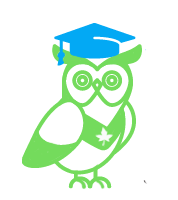 Российское научное обществоFuture technologies: science and innovations5 февраля 2022 года - 9 марта 2022 годаПоложение о проведении Всероссийского конкурса воспитателей «Дорогу Педагогу!»ЦЕЛЬ И ЗАДАЧИМероприятие проводится в целях выявления, поддержки и распространения инновационного опыта воспитателей, педагогических работников и руководителей образовательных организаций, стимулирования успешно работающих педагогов дошкольного образования и популяризации профессии. Предполагается, что конкурс соберет самых ярких и запоминающихся воспитателей России для того, чтобы определить, кто же достоин звания «Лучшего воспитателя».Цель -  Поддержка высокой познавательной мотивации, развитие творческого интереса в различных областях образования, раскрытие потенциала педагогического сообщества, их поддержка и поощрение.Целевая аудитория проекта: в Конкурсе имеют право принимать участие воспитатели, педагогические работники и руководители образовательных организаций, реализующих образовательные программы дошкольного образования, зарегистрированные на территории Российской Федерации в соответствии с действующим законодательством, представившие конкурсную заявку в соответствии с Положением, а также студенты педагогических направлений и Вузов РФ.Задачи: развитие творческой инициативы педагогов дошкольного образования, повышение ихпрофессионального мастерства;повышение компетенций педагогов ДОУ;развитие творческого интереса в области педагогических наук;повышение интереса к творческому образованию и интеллектуальной деятельности всреде молодежи, в профессиональных сообществах, в обществе в целом;выявление и поддержка талантливых учащихся в сфере интеллектуальной деятельности,мотивированных на продолжение образования, создание условий для интеллектуальногоразвития.ОРГАНИЗАТОРЫОрганизатор – Российское научное общество «Future technologies: science and innovations» (ссылка: https://ftscience.ru )УЧАСТНИКИК участию в игре приглашаются воспитатели, педагогические работники и руководители образовательных организаций, реализующих образовательные программы дошкольного образования, зарегистрированные на территории Российской Федерации в соответствии с действующим законодательством, представившие конкурсную заявку в соответствии с Положением, а также студенты педагогических направлений и Вузов РФ.ОРГАНИЗАЦИЯ И СОДЕРЖАНИЕ Всероссийский конкурс проходит на официальном сайте Российского научного общества «Future technologies: science and innovations».Для участия в конкурсе необходимо перейти по ссылке – https://ftscience.ru/dorogu-pedagogu/ и заполнить форму на участие в мероприятии. Вам будет предложено сразу выполнить задания конкурса, которые состоят из 4-х блоков (Первый блок – заполнение поля электронной почты, второй блок - прикрепление подтверждение оплаты оргвзноса за участие в конкурсе (чек / скриншот и т.п.), третий блок - поле регистрации участника. Четвертый блок – задания конкурса. В приложении 1 представлена инструкция по заполнению 3-х блоков олимпиады. Всего предстоит ответить на 9 вопросов, посвященных педагогике. Максимальное количество баллов за выполненные задания - 100. Среднее время выполнения заданий конкурса - 15 - 20 минут. Следует отметить, что временных ограничений по выполнению заданий не существует. Все участники конкурса получат сертификаты, а победители –  дипломы. Дипломы победителей и сертификаты отправляются всем участникам мероприятия посредством электронной рассылки.Также все Победители, Призеры и участники мероприятия получат УНИКАЛЬНЫЕ ПРИЗЫ от нашего партнера «Евразийский научный журнал», включая бесплатные публикации, скидки и многое другое!СРОКИ ПРОВЕДЕНИЯКонкурс проходит с 5 февраля 2022 г. по 5 марта 2022 г. В эти даты принимаются заявки от участников и выполненные задания конкурса. Заявки, направленные позже указанного срока, к рассмотрению не принимаются.С 6 по 8 марта состоится сбор организационного комитета и проверка работ участников.   До 9 марта (включительно) - формирование списков. В этот период будут объявлены победители мероприятия, и затем будет организована рассылка материалов (дипломов и сертификатов) участникам и победителям по электронной почте. СТОИМОСТЬ УЧАСТИЯУчастие в конкурсе производится на платной основе путем оплаты организационного взноса в размере 100 рублей за одного участника. Все участники мероприятия получают сертификаты, а победителям и призерам выдаются именные Дипломы. Данный документ имеет значимость для участия студентов в конкурсе на Повышенную Государственную Академическую Стипендию (ПГАС) по месту требования, а для педагогов - для аттестации и подтверждения права на получение стимулирующих выплат, бонусов со стороны организации.ДЛЯ ПРИНЯТИЯ УЧАСТИЯ В МЕРОПРИЯТИИ требуется перейти на страницу конкурса (https://ftscience.ru/dorogu-pedagogu/), оплатить по реквизитам, представленным на странице, оргвзнос в размере 100 рублей.Далее на странице мероприятия требуется нажать на кнопку «Заполнить форму» и ввести свой электронный адрес почты и после загрузить подтверждение оплаты оргвзноса (чек / скриншот и т.п.). После этого Вам будет доступно выполнение заданий конкурса.100 рублей – оргвзнос за участие в мероприятии с целью покрытия организационных расходовУЧАСТНИКАМ ИЗ РОССИИ платить следует по банковским реквизитам, указанным ниже. Если участников конкурса несколько, оплатить следует за каждого участника отдельно.ДЛЯ УЧАСТНИКОВ ИЗ ДРУГИХ СТРАН. 100 рублей – оргвзнос за право принять участие в мероприятии с целью покрытия организационных расходов. УЧАСТНИКАМ ИЗ ДРУГИХ СТРАН платить следует через системы электронных денежных переводов Яндекс Кошелек (Юmoney) или Wevmoney. Перевод необходимо сделать на имя Файзулин Максим Сергеевич, г. Москва, Россия, телефон +79211486123 (Fayzulin Maksim Sergeevich, Moscow, Russia, телефон +79211486123). Если участников конкурса несколько, перевод следует выполнить за каждого участника отдельно.КООРДИНАТОРПо всем вопросам обращайтесь по электронной почте: Future-Technologies@ftscience.ru, Оргкомитет: +7 (921) 148 61 23. Официальный сайт: ftscience.ru.8. БАНКОВСКИЕ РЕКВИЗИТЫ ДЛЯ ОПЛАТЫ ОРГ.ВЗНОСАПРИЛОЖЕНИЕ 1 (ПОШАГОВАЯ ИНСТРУКЦИЯ ПРОХОЖДЕНИЯ ОЛИМПИАДЫ).Получатель:ФАЙЗУЛИН МАКСИМ СЕРГЕЕВИЧ (указывать полностью)ИНН 7707083893Р/с: 40817810312006211324Банк
получателя:ПАО «СБЕРБАНК»БИК: 041909644К/с: 30101810900000000644Назначение платежа:ФЕВ ОЛ3 (ФИО участника)Дополнительные способы оплаты:Перевод по номеру телефона в Сбербанке: +79211486123 (Файзулин М.С.)Кошелек Web Money (рубли): R486492070964Кошелек Web Money (доллары США): Z317829168783Яндекс. Кошелек: 410011860027020Дополнительные способы оплаты:Перевод по номеру телефона в Сбербанке: +79211486123 (Файзулин М.С.)Кошелек Web Money (рубли): R486492070964Кошелек Web Money (доллары США): Z317829168783Яндекс. Кошелек: 410011860027020Пояснение по оплате. Выше представлены реквизиты для перевода на счет физического лица. Поэтому если Вы планируете перевести средства через Сбербанк Онлайн, просим выбирать раздел «Перевод физ. лицу».Пояснение по оплате. Выше представлены реквизиты для перевода на счет физического лица. Поэтому если Вы планируете перевести средства через Сбербанк Онлайн, просим выбирать раздел «Перевод физ. лицу».Шаг 1.Для участия в мероприятии необходимо войти с помощью Вашего аккаунта  Google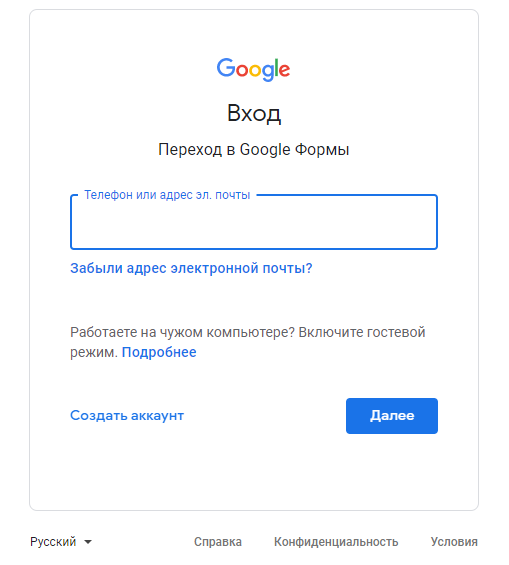 Шаг 2.После входа в Ваш аккаунт необходимо продублировать электронную почту и нажать кнопку «Далее» 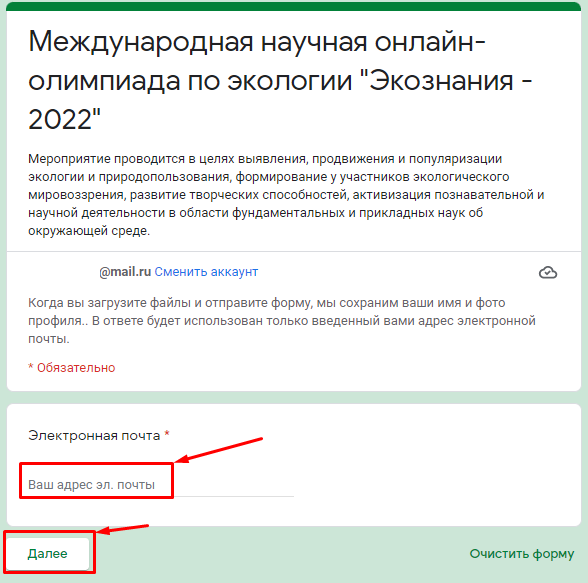 Шаг 3.Добавьте документ (pdf, jpg, png и др.), подтверждающий оплату оргвзноса. Для этого нажмите на кнопку «Добавить файл» и выберите нужный файл. После загрузки документа, нажмите «Загрузить» и «Далее»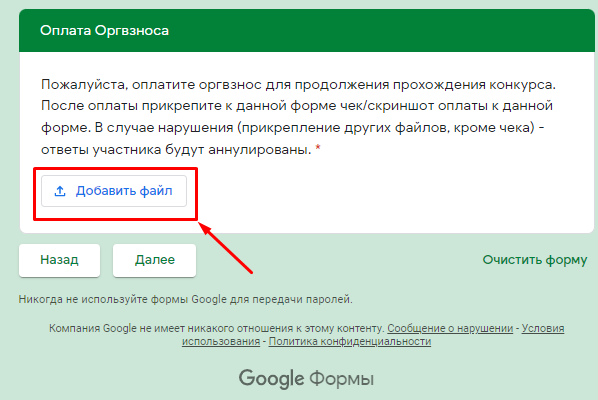 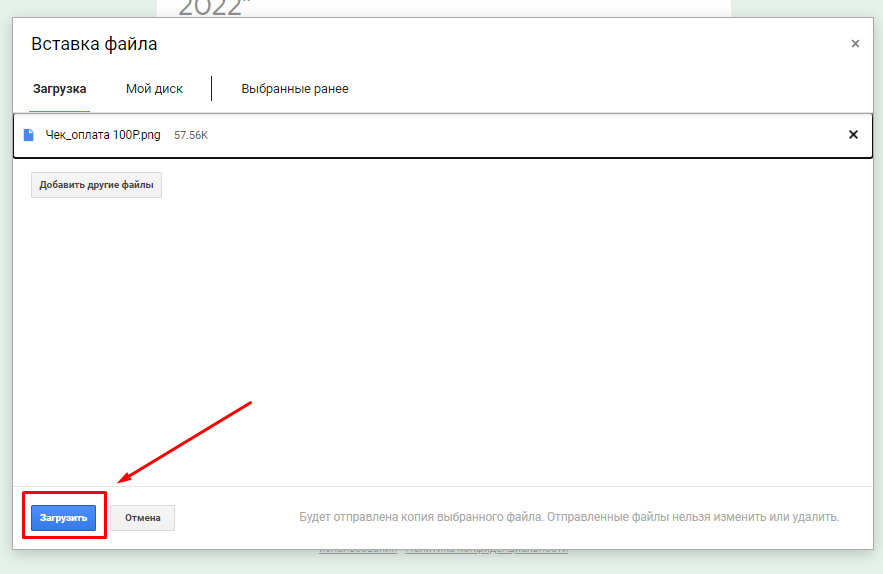 Шаг 4.Заполните информацию о себе. Нажмите «Далее». После этого Вы сможете приступать к заданиям олимпиады.На выполнение заданий у Вас есть неограниченное время. Желаем удачи! 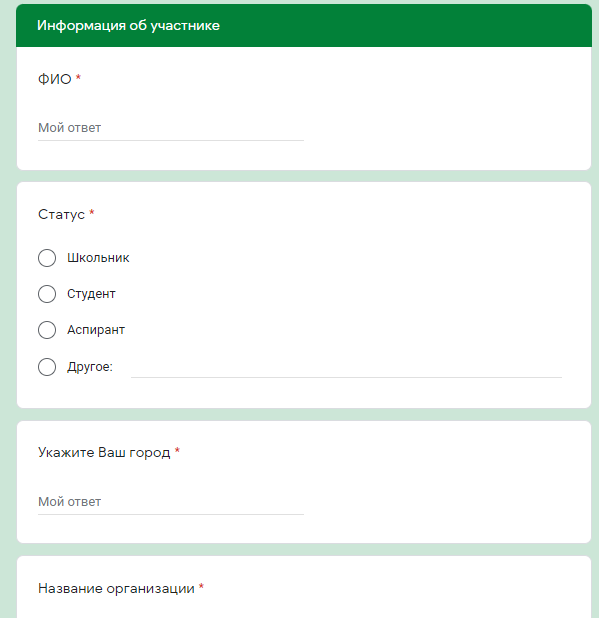 